DOMANDA DI VOTO A DOMICILIOElettori sottoposti a trattamento domiciliare o in condizione di quarantena o isolamento fiduciario per Covid 19(D.L. n. 103/2020 - art. 3)Al Sig. Sindaco del Comune di Santa Maria a Vico  (CE)                                                          protocollo@pec.comunesantamariaavico.itIo sottoscritto				 nato		il		 residente nel Comune di				 in via			n.	 telefono n.	trovandomi, a causa diCovid-19: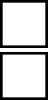 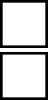 sottoposto al trattamento domiciliare; in condizioni di quarantena;in isolamento fiduciarioD I C H I A R Ola volontà di esprimere il voto per la consultazione elettorale di domenica 20 e lunedì 21 settembre 2020 presso l'abitazione sita in via		n.	 di questo Comune.Allo scopo allego:- un certificato, rilasciato dal funzionario medico designato dai competenti organi dell’Azienda Sanitaria Locale, in data non anteriore al 6 settembre (14 giorno antecedente la data della votazione),  attestante l’esistenza delle condizioni di trattamento domiciliare o condizioni di quarantena o isolamento fiduciario per Covid-19 (art. 3 comma 1 del decreto legge n. 103/2020);- copia di un documento di identità.Data	Firma